apstiprinĀts
 Daugavpils Bērnu un jaunatnes sporta skolas direktors_________________I. UtinānsDaugavpilī, 2018.gada 14.martāNr. DBJSS2018/29UZAICINĀJUMS piedalīties aptaujā par līguma piešķiršanas tiesībām “Daugavpils mēra kauss-2018” hokeja turnīra apbalvojumu izgatavošanaPasūtītājs: 2. Iepirkuma priekšmets: “Daugavpils mēra kauss-2018” hokeja turnīra apbalvojumu izgatavošana;3. Paredzamā līgumcena: līdz EUR 40.00 bez PVN4. Līguma izpildes termiņš: 2018.gada 16.marts.5. Nosacījumi pretendenta dalībai aptaujā5.1. Pretendent ir reģistrēts Latvijas Republikas Uzņēmumu reģistrā vai līdzvērtīgā reģistrā ārvalstīs;5.2. Pretendentam ir pieredze tehniskajā specifikācijā minētā pakalpojuma sniegšanā;5.3. Pretendentam ir jābūt nodrošinātai mājas lapai, lai būtu iespēja iepazīties ar preču klāstu;5.4. Precīzs pakalpojuma apraksts ir noteiks  tehniskajā specifikācijā (pielikums Nr.1). 6.Pretendentu iesniedzamie dokumenti dalībai aptaujā6.1. Pretendents sastādīts finanšu/tehniskais piedāvājums (2.pielikums)7.Piedāvājuma izvēles kritērijs: piedāvājums ar viszemāko cenu, kas pilnībā atbilst prasībām;8.Piedāvājums iesniedzams: līdz 2018.gada 15.martam, plkst.12:00 9.Piedāvājums var iesniegt:9.1.personīgi, vai pa pastu pēc adreses Kandavas ielā 17a, Daugavpilī (3.stāvs, kab.305)9.2.elektroniski (e-pasts: bjssdirektors@inbox.lv)10.Paziņojums par rezultātiem: tiks ievietota Daugavpils pilsētas domei tīmekļa vietnē www.daugavpils.lv , sadaļā “Pašvaldības iepirkumi, konkursi”Pielikumā:Tehniskā specifikācija;Finanšu-tehniskā piedāvājuma forma. 1.pielikumsTehniskā specifikācijaVeicamā darba uzdevumi: apbalvojumu izgatavošana un piegāde;Pasūtījuma izpildināšana: 2018.gada 16.marts;Piegāde: bezmaksasTehnisko specifikāciju sagatavojaDaugavpils Bērnu un jaunatnes sporta skolas metodiķe                                                          J. Dedele2.Pielikums2018.gada ____._______________, DaugavpilīFINANŠU - TEHNISKAIS PIEDĀVĀJUMSPiedāvājam izgatavot “Daugavpils mēra kauss-2018” hokeja turnīra apbalvojumu par šādu cenu:3. Mēs apliecinām, kā:Līguma izpildes termiņš līdz 2018 gada 16.martam;Nekādā veidā neesam ieinteresēti nevienā citā piedāvājumā, kas iesniegts šajā iepirkumā;Nav tādu apstākļu, kuri liegtu mums piedalīties iepirkumā un izpildīt tehniskās specifikācijās norādītās prasības.Paraksta pretendenta vadītājs vai vadītāja pilnvarota persona:Pasūtītāja nosaukumsDaugavpils Bērnu un jaunatnes sporta skolaAdreseKandavas iela 17a, Daugavpils, LV-5401Reģ.Nr.90009242212Kontaktpersona Trenere Ivans Kokins, mob.29769908e-pasts: daugavpilsbjss@inbox.lvNr.p.k.Preces nosaukumsAprakstsDaudzums1.Stikla balva ar gravējumu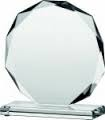 Caurspīdīga stikla balva, apaļa ar taisnstūrveida stikla pamatni, d15cm, gravējums proporcionāli stikla izmēram saskaņā ar pasūtītāja pievienoto tekstu un logo,  t.sk. dizains un maketēšana1 gab.2.Figūra ar hokeja motīvu	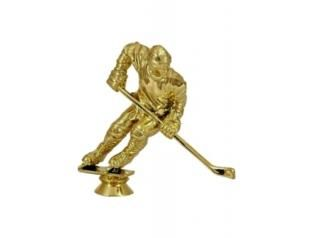 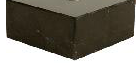 Plastikāta figūra zelta krāsā ar hokeja motīvu, pamatne marmors melnā krāsa 65x30mm, uz pamatnes sublimācijas plāksne proporcionāli stikla izmēram saskaņā ar pasūtītāja pievienoto tekstu un logo,  t.sk. dizains un maketēšana3 gab.3.Medaļa sudraba krāsā komplektā ar samta kastīti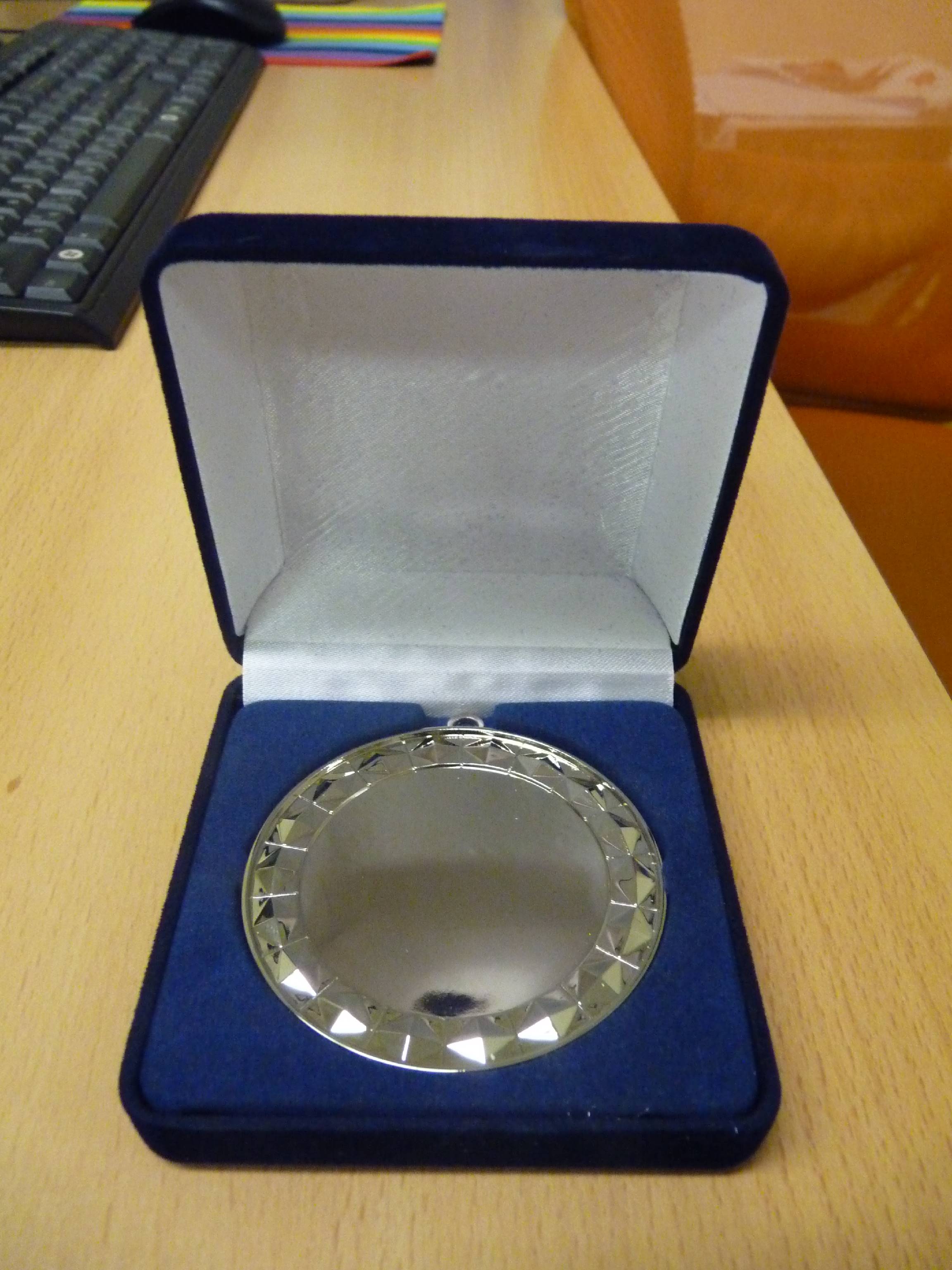 Metāla medaļa sudraba krāsā d70mm ar krāsainu metāla sublimācijas emblēmu saskaņā ar pasūtītāja dizainu komplektā ar Latvijas karoga krāsas lenti, platums 22mm komplektā ar dāvanu kārbiņu ar samta pārklājumu, atlasa pārklājums iekšpusē un metāla krāsainu sublimācijas plāksni 8x4cm, dizaina un maketa sagatavošana saskaņā ar pasūtītāja sniegto informāciju, izmērs 140x120mm2 gab.Kam:Daugavpils Bērnu un jaunatnes sporta skolai, Kandavas iela 17a, Daugavpils, LV-5401Pretendents Reģ.Nr.Adrese:Kontaktpersona, tās tālrunis, fakss un e-pasts:Datums:Pretendenta Bankas rekvizīti:n.p.k.PozīcijaAprakstsDaudzumsCena bez PVN1.Stikla balva ar gravējumuCaurspīdīga stikla balva, apaļa ar taisnstūrveida stikla pamatni, d15cm, gravējums proporcionāli stikla izmēram saskaņā ar pasūtītāja pievienoto tekstu un logo,  t.sk. dizains un maketēšana1 gab.2.Figūra ar hokeja motīvu	Plastikāta figūra zelta krāsā ar hokeja motīvu, pamatne marmors melnā krāsa 65x30mm, uz pamatnes sublimācijas plāksne proporcionāli stikla izmēram saskaņā ar pasūtītāja pievienoto tekstu un logo,  t.sk. dizains un maketēšana3 gab.3.Medaļa sudraba krāsā komplektā ar samta kastītiMetāla medaļa sudraba krāsā d70mm ar krāsainu metāla sublimācijas emblēmu saskaņā ar pasūtītāja dizainu komplektā ar Latvijas karoga krāsas lenti, platums 22mm komplektā ar dāvanu kārbiņu ar samta pārklājumu, atlasa pārklājums iekšpusē un metāla krāsainu sublimācijas plāksni 8x4cm, dizaina un maketa sagatavošana saskaņā ar pasūtītāja sniegto informāciju, izmērs 140x120mm2 gab.                                     Kopā:Vārds, uzvārds, amatsParaksts Datums